与謝野町クラウドファンディング型ふるさと納税活用事業計画書１　事業の目的２　事業の目標（効果）関連するSDGsゴールを全て選択してください。３　事業の内容（事業内容がわかる書類を添付してください。）４　事業期間　　　　　　　　年　　月　　日　から　　　年　　月　　日　まで５　クラウドファンディング型ふるさと納税による希望寄附額　金　　　　　　　　　　　　　　　　円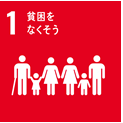 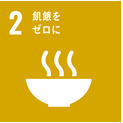 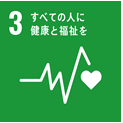 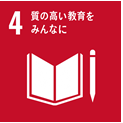 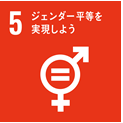 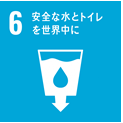 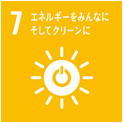 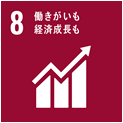 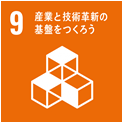 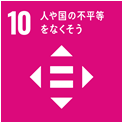 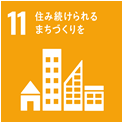 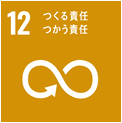 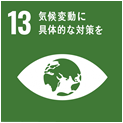 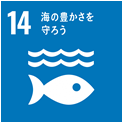 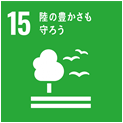 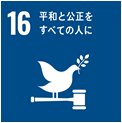 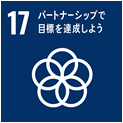 